Задание 1Назначьте режим термической обработки (температуру закалки, охлаждающую среду, температуру отпуска) для детали из указанной стали, для получения заданного значения твердости или прочности ( σв ) (таблица 1). Опишите микроструктуру и свойства материала до и после термической обработки.Таблица 1Для выполнения этого задания студент должен охарактеризовать вид работы, производимой данным инструментом (какие он испытывает нагрузки в ходе работы: статические, динамические, работа на изгиб, колебательные процессы и другие). Затем, исходя из представленного значения твердости, необходимо выбрать режимы термической обработки, используя справочную литературу и знания по термической обработке. Необходимо помнить, как влияет температура закалки и отпуска на механические свойства, а также как подобрать охлаждающую среду для проведения термических процессов. В завершении выполнения задания студент представляет значения механических свойств после выбранной им термической обработки, найдя их в справочной литературе.Задание 2Для изготовления данной детали выбрана определенная марка стали (таблица 2):расшифруйте состав и определите, к какой группе относится данная сталь по назначению;назначьте режим термической обработки, приведите подробное его обоснование, объяснив влияние легирования на превращения, происходящие на всех этапах термической обработки данной стали;опишите микроструктуру и главные свойства стали после термической обработки.Таблица 2Это задание содержит те же черты, что и предыдущее. Однако здесь студентам необходимо указать химический состав используемой марки стали и указать к какой квалификации ее можно отнести.Задание 3Дайте полные ответы на вопрос. Для иллюстрации ответов приведите необходимые графики, таблицы и рисунки.Опишите процесс детонационного напыления.Задание 4Расшифруйте состав и определите, к какой группе относится данный сплав (таблица 4) по назначению и где используется; зарисуйте и опишите микроструктуру сплава; укажите основные требования, предъявляемые к данному сплаву при его использовании в машиностроении.Таблица 4Данное задание предполагает, что студенты изучают цветные металлы и сплавы. Необходимо дать характеристику представленному сплаву и с помощью справочной литературы указать химический состав, применение, микроструктуру данного сплава.Задание 5Опишите способы получения, свойства и применение указанного в таблице 5 материала.Таблица 5Задание 6 Вычертите диаграмму состояния системы (таблица 6). Опишите взаимодействие компонентов в жидком и твердом состояниях, укажите структурные составляющие во всех областях диаграммы состояния и объясните характер изменения свойств сплавов.Таблица 6В ходе выполнения данного задания студентам необходимо найти по справочной литературе предлагаемую им диаграмму состояния сплавов и указать все структурные составляющие и фазы в областях диаграммы. Затем нужно описать к какому типу относится данная диаграмма, какие превращения описываются ей.Задание 7Вычертите диаграмму состояния железо-карбид железа, укажите структурные составляющие во всех областях диаграммы, опишите превращения и постройте кривую нагревания или охлаждения (в зависимости от задания) в указанном интервале температур для сплава, содержащего данное в таблице 7 количество углерода. На кривой охлаждения или нагревания укажите количество степеней свободы на каждом участке кривой, подсчитав их в соответствии с правилом фаз. Для заданного сплава определите количественное соотношение фаз в соответствии с правилом отрезка при температуре, указанной в таблице 7.Таблица 7Для выполнения данной задачи необходимо знать правило отрезков, позволяющее подсчитать количественное содержание фаз в данной точке, а также правило фаз, определяющее число степеней свободы.Правило фаз выражается следующим уравнением (при постоянном давлении):С = К + 1 - Ф, где К – число компонентов в системе, A – число фаз, С – число степеней свободы (или инвариантность системы).Число степеней свободы – это число независимых переменных внутренних (состав фаз) и внешних (температура, давление) факторов, которые можно изменять без изменения числа фаз, находящихся в равновесии.Правило отрезков позволяет определить количественное соотношение фаз. Для определение концентрации компонентов в двух фазах через данную точку в (рисунок), характеризующую состояние сплава, проводят горизонтальную линию (коноду) до пересечения с линиями, ограничивающими данную область; проекции точек пересечения (а и с) на горизонтальную ось диаграммы покажут составы фаз. Отрезки коноды между точкой в и точками а и с, определяющими составы фаз, обратно пропорциональны количествам этих фаз (рисунок):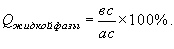 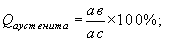 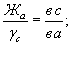 Число степеней свободы в искомой точке в равно С = К - Ф + 1.Так как число компонентов равно 2, количество фаз в данной точке 2 (аустенит и жидкость), то С = 2 - 2 + 1 = 1.Построение кривой охлаждения сплава основано на изменениях фаз и структурных составляющих в ходе охлаждения. Если по мере охлаждения происходит пересечение линии превращения, то на кривой охлаждения необходимо изобразить горизонтальный участок, и написать какое превращение произошло при данной температуре.Задание 8 
Дайте полные ответы на практические вопросы следующего задания, приведенные в таблице 8.Таблица 8№ вар.ДетальСтальЗначение твердости или предела прочности№ вар.ДетальСталь15Прошивочный пуансонР18№ вариантаСплав15Б83№ варМатериал15Металлические стекла№ вар.Диаграмма состояния системы15Свинец-магний№ вар.КриваяИнтервал температур, °СКоличество углерода, %Температура, °С15Нагревания0-16002,21000№ вар.Вопрос